ПОЛОЖЕНИЕо проведении областной выставки-конкурса творческих работ«Кукла в сарафане»Общие положения1.1.	Настоящее Положение устанавливает порядок проведения                                   областной выставки-конкурса творческих работ «Кукла в сарафане» (далее –Конкурс). 1.2.	Учредителем и организатором Конкурса является Государственное автономное учреждение культуры Амурской области «Амурский областной Дом народного творчества» (далее - ГАУКАО «АОДНТ»), при поддержке Амурского регионального отделения (АРО) ООО «Союз дизайнеров России».1.3.	Осуществляет руководство по организации и проведению Конкурса организационный комитет областного фестиваля «ВРЕМЯ САРАФАНА», который осуществляет непосредственное руководство Конкурсом, утверждает состав жюри, подводит итоги Конкурса, освещает их в средствах массовой информации, награждает участников и победителей (далее – Оргкомитет).Цели и задачи проведения Конкурса2.1 Фестиваль проводится в целях сохранения и популяризации народных традиций через изучение русской материальной культуры, формирования у граждан высокого патриотического сознания.2.2.	Задачи Фестиваля:приобщение населения к культурным материальным традициям Российской Федерации и Амурской области;способствование развитию интереса к изучению русской материальной культуры;изучение материальной культуры русского народного костюма на территории Амурской области.Участники, порядок и условия проведения КонкурсаК участию в Конкурсе приглашаются мастера декоративно-прикладного искусства, народные умельцы в возрасте от 18 лет и старше.Конкурс проводится с мая по август 2024 года:прием заявок до 10 мая 2024 года;предварительный отбор работ до 20 мая 2024 года;прием работ до 05 июня 2024 года;открытие выставки Конкурса, работа жюри – 10 июня 2024 года в ГАУКАО «Амурский областной Дом народного творчества» по адресу: 675000, г. Благовещенск, ул. Горького, 129;работа экспозиции выставки Конкурса с 10 июня по 31 августа 2024 года.Для участия в Конкурсе необходимо подать до 10 мая 2024 года в адрес Оргкомитета:- заявку по форме (Приложении № 1);- список творческих работ (Приложение № 2);- согласие на обработку и распространение персональных данных (Приложение № 3).Документы можно подать любым из способов:- по адресу электронной почты aodnt@yandex.ru. В теме письма указать: название проекта, Ф.И.О (пример: Конкурс «Кукла в сарафане», Иванова В.И.);- в письменном виде по адресу: 675000, г. Благовещенск, ул. Горького, 129, ГАУКАО «Амурский областной Дом народного творчества», каб. 221 (отдел народного творчества).Участие в Конкурсе автоматически предполагает, что автор дает разрешение на использование присланных фотоматериалов, а также проведение фото- и видеосъемки его произведений, в том числе размещение в СМИ и на интернет-ресурсах.По окончании приема заявок Оргкомитет проводит предварительный отбор работ на основе просмотра заявок и презентационных материалов авторов, утверждает состав участников Конкурса и направляет уведомления участникам в срок не позднее 27 мая 2024 года. Оргкомитет не дает комментариев о своем решении.После получения уведомления участники Конкурса самостоятельно отправляют свои работы в г. Благовещенск. Все представленные работы должны быть подписаны или иметь этикетку. Конкурсные работы должны быть переданы в ГАУКАО «АОДНТ» до 05 июня 2024 года.4. Конкурсные требования, номинации и критерии оценки 4.1. Конкурс проводится по следующим номинациям:«Любители»;«Профессионалы».4.2. Конкурсные работы будут оцениваться по следующим критериям:- художественный уровень произведения;- соблюдение форм и особенностей кроя;- сложность и качество техники исполнения;- целостность образа;- использование материалов и решений в выполнении работы.4.3. Творческие работы, предоставляемые на Конкурс, должны быть выполнены в народном либо стилизованном стиле от 25 до 40 см. Допускается использование вышивки, бисероплетения, природных материалов и других направлений для дополнения образа.4.4. Работы, предоставляемые на Конкурс, должны соответствовать направлению Конкурса.5. Регламент работы Оргкомитета и жюри5.1.	Оргкомитет Конкурса формирует независимое профессиональное жюри, в состав которого входят специалисты в области декоративно-прикладного искусства, дизайнеры и искусствоведы Амурской области.5.2.	Жюри оценивает выставку работ участников Конкурса, определяет победителей в номинациях и представляет их к награждению.6. Подведение итогов, награждение участников Конкурса6.1. По итогам Конкурса жюри определяет Дипломантов I, II, III степеней в каждой номинации.6.2. Все участники Конкурса награждаются Дипломами участника областной выставки-конкурса творческих работ «Кукла в сарафане» в электронном виде на указанный в заявке адрес электронной почты.6.3. Жюри оставляет за собой право присуждать не все призовые места, учредить дополнительные Специальные дипломы.6.4. Решение жюри пересмотру не подлежит.6.5. Работы победителей Конкурса, по согласованию с автором, в номинациях передаются в Фонд ГАУКАО «АОДНТ» на постоянное хранение для последующего экспонирования.6.6. Итоги Конкурса будут размещены на официальном сайте ГАУКАО «АОДНТ» (www.aodnt.ru) после итогового мероприятия областного фестиваля «ВРЕМЯ САРАФАНА».Порядок финансирования КонкурсаРасходы на проведение Конкурса осуществляются за счет средств от приносящей доход деятельности ГАУКАО «АОДНТ».Доставка работ на Выставку, проезд осуществляется за счет направляющей стороны, либо за счет собственных средств.  Дополнительная информацияУчастники Конкурса при подаче заявки автоматически подтверждают согласие со всеми пунктами настоящего Положения.Справочная информация по участию, организации и проведению Конкурса предоставляется по телефону: 8 (4162) 777-810 – отдел народного творчества, с 9.00 до 18.00 в будние дни, e-mail: aodnt@yandex.ru.Положение о Конкурсе размещено на официальном сайте Амурского областного Дома народного творчества: www.aodnt.ru в разделе «Главная – О нас – Документы – Положения».Приложение №1 к Положению о проведенииобластной выставки-конкурса творческих работ«Кукла в сарафане»ЗАЯВКАна участие в областной выставке-конкурсе творческих работ«Кукла в сарафане»Приложение №2к Положению о проведенииобластной выставки-конкурса творческих работ«Кукла в сарафане»Список творческих работ, представляемых на областную выставку-конкурс творческих работ «Кукла в сарафане»Приложение № 3к Положению о проведенииобластной выставки-конкурса творческих работ«Кукла в сарафане»СОГЛАСИЕ 
НА ОБРАБОТКУ ПЕРСОНАЛЬНЫХ ДАННЫХ Я, _______________________________________________________________________,(ФИО)Паспорт_________________выдан__________________________________________________ _______________________________________________________________________________,         (серия, номер)                                                                        (когда и кем выдан)адрес регистрации: _______________________________________________________________,даю свое согласие на обработку в ГАУКАО «АОДНТ», ИНН 2801065941,  расположенному по адресу: Амурская область, г. Благовещенск, ул. Горького 129, моих персональных данных, относящихся исключительно к перечисленным ниже категориям персональных данных: фамилия, имя, отчество; пол; дата рождения; тип документа, удостоверяющего личность; данные документа, удостоверяющего личность; гражданство; телефон, адрес места жительства, адрес электронной почты в информационно-телекоммуникационной сети Интернет.Я даю согласие на использование своих персональных данных исключительно в целях: участия в областной выставке-конкурсе творческих работ «Кукла в сарафане».Настоящее согласие предоставляется мной на осуществление действий в отношении моих персональных данных, которые необходимы для достижения указанных выше целей, включая (без ограничения) сбор, систематизацию, накопление, хранение, уточнение (обновление, изменение), использование, передачу третьим лицам для осуществления действий по обмену информацией с органами исполнительной власти, обезличивание, блокирование персональных данных, а также осуществление любых иных действий, предусмотренных действующим законодательством РФ.Я проинформирован, что ГАУКАО «АОДНТ», гарантирует обработку моих персональных данных в соответствии с действующим законодательством РФ как неавтоматизированным, так и автоматизированным способами.Данное согласие действует до достижения целей обработки персональных данных или в течение срока хранения информации.Данное согласие может быть отозвано в любой момент по моему письменному заявлению. Я подтверждаю, что, давая такое согласие, я действую по собственной воле и в своих интересах.«____» ___________ 2024 г.                   _____________________/_______________________ВНИМАНИЕ! Заполненная заявка высылается в формате «Word»ВНИМАНИЕ! Заполненная заявка высылается в формате «Word»ВНИМАНИЕ! Заполненная заявка высылается в формате «Word»ФИО (полностью)Дата рождения участника (возраст)ТерриторияКонтактный телефонE-mailЛичный сайт, страница в соц. сетяхОбразование, в том числе художественноеНоминация КонкурсаНаименование работыВид художественной деятельностиОпыт работы мастера в сфере ДПИ:- начало занятий художественным ремеслом (когда и где)- традиция или авторская манера работыДостижения, звания, членство в творческих союзах, объединенияхОрганизация (если есть) представляющая мастера, контактный телефон, электронный адресРуководитель организации Ф.И.О. (полностью)Список фотографий работ мастера*Приложение № 2Фотографии работ мастера *5 – 10 цветных фотоизображений в высоком качестве в формате .jpg не более 3 изделий№ НазваниеМатериалы, техники, размеры 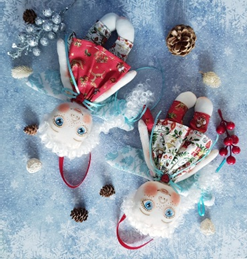 Название: Кукла «Аля»Материал: х/б ткань Размер: 25 смНоминация: Любитель